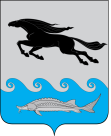 АДМИНИСТРАЦИЯ МУНИЦИПАЛЬНОГО ОБРАЗОВАНИЯ «СЕЛЬСКОЕ ПОСЕЛЕНИЕ КАРАЛАТСКИЙ СЕЛЬСОВЕТ КАМЫЗЯКСКОГО МУНИЦИПАЛЬНОГО РАЙОНА АСТРАХАНСКОЙ ОБЛАСТИ»ПОСТАНОВЛЕНИЕ24.05.2024г.                                                                                                                                 № 24аО внесении изменений в постановление администрации муниципального образования «Сельское поселение Каралатский сельсовет Камызякского муниципального района Астраханской области» № 59 от 14.11.2023г. « Об утверждении Перечня муниципальных  программ МО «Сельское поселение Каралатский сельсовет Камызякского муниципального района Астраханской области» на 2024-2026 годы»     	 В целях эффективного обеспечения муниципальных программ, принимаемых к реализации за счет средств бюджета МО «Сельское поселение Каралатский сельсовет Камызякского муниципального района Астраханской области» в 2024-2026 годы, в соответствии с Бюджетным кодексом Российской ФедерацииПОСТАНОВЛЯЕТ:Внести в постановление администрации муниципального образования «Сельское поселение Каралатский сельсовет Камызякского муниципального района Астраханской области» № 59 от 14.11.2023г. « Об утверждении Перечня муниципальных программ МО «Сельское поселение Каралатский сельсовет Камызякского муниципального района Астраханской области» на 2024-2026 годы» следующие изменения: 1.1. 	Перечень муниципальных программ МО «Сельское поселение Каралатскийсельсовет Камызякского муниципального района Астраханской области» на 2024-2026 годы» изложить в новой редакции согласно Приложению к настоящему постановлению.Данное постановление обнародовать в установленном порядке.Настоящее постановление вступает в силу со дня его обнародования.Глава администрации								 И.В. РябоваПриложениек постановлению администрацииМО «Сельское поселение Каралатский сельсовет Камызякского муниципального района Астраханской области»от  24.05.2024  № 24аПереченьмуниципальных программ, принимаемых к реализации за счет средств бюджетаМО «Сельское поселение Каралатский сельсовет Камызякского муниципального района Астраханской области» на  2024 - 2026 годы№ п/пНаименование муниципальной программыИсполнительОсновные направления реализации1Муниципальная  программа «Повышение эффективности местного самоуправления в муниципальном образовании «Сельское поселение Каралатский сельсовет Камызякского муниципального района Астраханской области» Администрация МО «Сельское поселение Каралатский сельсовет Камызякского муниципального района Астраханской области»Эффективное решение вопросов местного значения органами местного самоуправления1.1Подпрограмма «Обеспечение деятельности органов местного самоуправления муниципального образования  «Сельское поселение Каралатский сельсовет Камызякского муниципального района Астраханской области»Администрация МО «Сельское поселение Каралатский сельсовет Камызякского муниципального района Астраханской области»Устойчивое функционирование органов местного самоуправления1.2Подпрограмма «Развитие муниципальной службы в муниципальном образовании «Сельское поселение Каралатский сельсовет Камызякского муниципального района Астраханской области»Администрация МО «Сельское поселение Каралатский сельсовет Камызякского муниципального района Астраханской области»Качественное исполнение полномочий по решению вопросов местного значения, формирование и развитие кадрового резерва Администрации1.3Подпрограмма «Обеспечение доступности информации о деятельности органов местного самоуправления и качества муниципальных услуг»Администрация МО «Сельское поселение Каралатский сельсовет Камызякского муниципального района Астраханской области»Размещение новостных и информационных сообщений о деятельности органов местного самоуправления2Муниципальная  программа «Пенсионное обеспечение лиц, замещавших муниципальные должности и должности муниципальной службы в муниципальном образовании «Сельское поселение Каралатский сельсовет Камызякского муниципального района Астраханской области»Администрация МО «Сельское поселение Каралатский сельсовет Камызякского муниципального района Астраханской области»Реализация прав лиц, замещавших муниципальные должности и должности муниципальной службы на пенсионное обеспечение3 Муниципальная программа «По вопросам обеспечения пожарной безопасности на территории муниципального образования «Сельское поселение Каралатский сельсовет Камызякского муниципального района Астраханской области»Администрация МО «Сельское поселение Каралатский сельсовет Камызякского муниципального района Астраханской области»Реализация полномочий по обеспечению первичных мер пожарной безопасности, защиты жизни и здоровья граждан, материальных ценностей в границах МО «Каралатский сельсовет» от пожаров4Муниципальная программа  «Благоустройство территории муниципального  образования «Сельское поселение Каралатский сельсовет Камызякского муниципального района Астраханской области»Администрация МО «Сельское поселение Каралатский сельсовет Камызякского муниципального района Астраханской области»Создание благоприятной социально- экономической инфраструктуры МО «Каралатский сельсовет»4.1Подпрограмма «Озеленение территории муниципального образования «Сельское поселение Каралатский сельсовет Камызякского муниципального района Астраханской области»Администрация МО «Сельское поселение Каралатский сельсовет Камызякского муниципального района Астраханской области»Озеленение территорий населенных пунктов4.2Подпрограмма «Работы по благоустройству территории муниципального образования «Сельское поселение Каралатский сельсовет Камызякского муниципального района Астраханской области»Администрация МО «Сельское поселение Каралатский сельсовет Камызякского муниципального района Астраханской области»»Осуществление мероприятий по поддержанию порядка и санитарного состояния территории, создание комфортных условий для деятельности и отдыха жителей поселения5Муниципальная  программа «Развитие культуры на территории муниципального образования «Сельское поселение Каралатский сельсовет Камызякского муниципального района Астраханской области»Администрация МО «Сельское поселение Каралатский сельсовет Камызякского муниципального района Астраханской области»Повышение  роли   культуры   в   воспитании, просвещении и в обеспечении досуга жителей, организация и проведение социально-культурных мероприятий6Муниципальная  программа «Развитие физической культуры и спорта в муниципальном образовании «Сельское поселение Каралатский сельсовет Камызякского муниципального района Астраханской области»Администрация МО «Сельское поселение Каралатский сельсовет Камызякского муниципального района Астраханской области»Совершенствование уровня  развития физической культуры и спорта  повышение  их роли в жизни населения7Муниципальная программа  «Профилактика правонарушений на территории муниципального образования «Сельское поселение Каралатский сельсовет Камызякского муниципального района Астраханской области»Администрация МО «Сельское поселение Каралатский сельсовет Камызякского муниципального района Астраханской области»Проведение мероприятий, направленных на профилактику правонарушений среди несовершеннолетних8Муниципальная программа «Информатизация муниципального образования «Сельское поселение Каралатский сельсовет Камызякского муниципального района Астраханской области»Администрация МО «Сельское поселение Каралатский сельсовет Камызякского муниципального района Астраханской области»Повышение эффективности и качества муниципального управления посредством применения информационных технологий9Муниципальная программа «Управление и распоряжение муниципальным имуществом муниципального образования «Сельское поселение Каралатский сельсовет Камызякского муниципального района Астраханской области»Администрация МО «Сельское поселение Каралатский сельсовет Камызякского муниципального района Астраханской области»Создание условий для эффективного управления и распоряжения муниципальным имуществом